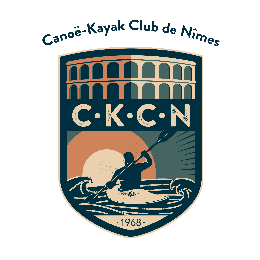       Fiche d’inscription Castor Junior 2020Nom du club : Responsable du club : Numéro de telephone : Inscriptions à envoyer par mail à ckcn30@gmail.comNomPrénomDate de naissanceSexeCatégorieNuméro de licence